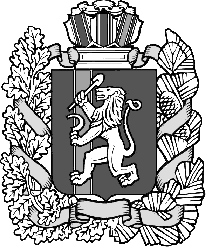 Администрация Дзержинского сельсовета Дзержинского района Красноярского края                                ПОСТАНОВЛЕНИЕ 					с. Дзержинское 10.03.2023                             	                                                                     № 22-п  Об  утверждении порядка веденияреестра парковок       В соответствии с Федеральным законом от 06.10.2003 года  №131-ФЗ «Об общих принципах организации местного самоуправления в Российской Федерации», с частью 8 статьи 12 Федерального закона от 29.12.2017 года №443-ФЗ «Об организации дорожного движения в Российской Федерации и о внесении изменений в отдельные законодательные акты Российской Федерации», руководствуясь статьями 7,18 Устава Дзержинского сельсовета ПОСТАНОВЛЯЮ:       1. Утвердить Порядок ведения реестра парковок общего пользования согласно приложению.       2. Контроль за исполнением настоящего постановления возложить на заместителя главы сельсовета А.С. Алексеева.       3.  Опубликовать настоящее постановление в газете «Дзержинец».       4. Постановление вступает в силу в день, следующий  за днем его официального опубликования в газете «Дзержинец».Глава сельсовета									А.И. Сонич	 Приложение	 к постановлению администрации                                                                        сельсовета от 10.03.2023 г. № 22-пПОРЯДОКВЕДЕНИЯ РЕЕСТРА ПАРКОВОК ОБЩЕГО ПОЛЬЗОВАНИЯ1. ОБЩИЕ ПОЛОЖЕНИЯ1.1. Настоящий Порядок ведения реестра парковок общего пользования (далее - Порядок) устанавливает правила ведения реестра парковок общего пользования, расположенных на автомобильных дорогах общего пользования местного значения в границах населённых пунктов Дзержинского сельсовета (далее - реестр парковок, парковка общего пользования).1.2. В Порядке используются понятия в значениях, установленных Федеральным законом от 29.12.2017 года  №443-ФЗ «Об организации дорожного движения в Российской Федерации и о внесении изменений в отдельные законодательные акты Российской Федерации» (далее - Федеральный закон №443-ФЗ).1.3. Ведение реестра парковок общего пользования, расположенных на автомобильных дорогах общего пользования местного значения, осуществляется администрацией Дзержинского сельсовета (далее - администрация).1.4. Внесение в реестр парковок сведений о парковках общего пользования, организованных до вступления в силу Порядка, осуществляется администрацией  в течение 10 рабочих дней со дня вступления в силу Порядка на основании имеющейся в их распоряжении информации.1.5. В реестр парковок включаются следующие сведения:1) реестровый номер парковки общего пользования;2) адрес (место расположения) парковки общего пользования (муниципальное образование, автомобильная дорога (км + м) (лево, право), населенный пункт, улица (при наличии);3) общая площадь парковки общего пользования;4) назначение парковки общего пользования: для грузовых автомобилей/автобусов/легковых автомобилей;5) условия использования парковки общего пользования (на платной основе (размер платы) или без взимания платы);6) характеристики парковки общего пользования: подземная/наземная, охраняемая/неохраняемая, одноуровневая/многоуровневая, открытая/закрытая;7) режим работы парковки общего пользования;8) информация о владельце парковки общего пользования;9) вместительность (количество машино-мест) парковки общего пользования;10) количество машино-мест для стоянки транспортных средств, которыми управляют инвалиды либо в которых перевозят инвалидов;11) дата включения парковки общего пользования в реестр парковок;12) дата исключения парковки общего пользования из реестра парковок.1.6. Реестр парковок ведется в электронном виде.Реестр парковок общего пользования, расположенных на автомобильных дорогах общего пользования местного значения, размещается на официальном сайте администрации www.dzerselsovet.ru2. ПОРЯДОК ВКЛЮЧЕНИЯ ПАРКОВКИ ОБЩЕГО ПОЛЬЗОВАНИЯ В РЕЕСТР ПАРКОВОК, ИЗМЕНЕНИЯ СВЕДЕНИЙ О ПАРКОВКЕ ОБЩЕГО ПОЛЬЗОВАНИЯ В РЕЕСТРЕ ПАРКОВОК, ИСКЛЮЧЕНИЯ ПАРКОВКИ ОБЩЕГО ПОЛЬЗОВАНИЯ ИЗ РЕЕСТРА ПАРКОВОК2.1. Включение парковки общего пользования в реестр парковок осуществляется администрацией в течение 10 рабочих дней со дня: принятия правового акта администрации  о создании платных парковок (парковочных мест), расположенных на автомобильных дорогах общего пользования местного значения, принятого в соответствии с пунктом 3.1 статьи 13 Федерального закона №257-ФЗ;принятия правового акта администрации  о создании парковок (парковочных мест), расположенных на автомобильных дорогах общего пользования местного значения, принятого в порядке, установленном правовым актом органа местного самоуправления в соответствии с пунктом 3.2 статьи 13 Федерального закона №257-ФЗ.2.2. Внесение изменений в сведения о парковке общего пользования в реестр парковок осуществляется администрацией  в случае изменения сведений, указанных в подпунктах 2 - 10 пункта 1.6 Порядка, в течение 10 рабочих дней со дня, когда администрации стало известно о таких изменениях.2.3. Исключение парковки общего пользования из реестра парковок осуществляется администрацией в течение 10 рабочих дней со дня:принятия правового акта администрации  о прекращении использования платных парковок (парковочных мест), расположенных на автомобильных дорогах общего пользования местного значения, принятого в соответствии с пунктом 3.1 статьи 13 Федерального закона №257-ФЗ;принятия правового акта администрации  о прекращении использования парковок (парковочных мест), расположенных на автомобильных дорогах общего пользования местного значения, принятого в порядке, установленном правовым актом органа местного самоуправления в соответствии с пунктом 3.2 статьи 13 Федерального закона №257-ФЗ.Парковка общего пользования считается исключенной из реестра парковок со дня внесения в реестр парковок сведений об исключении парковки общего пользования из реестра парковок.